Tercie B – úkoly na 4.5. – 7.5. – Deutsch – Direkt 1 – Lektion 9Seite 102 / Übung 12 – Hörverstehen – Touristen in Lindau. Hör die drei Interviews und ergänze die Tabelle. Poslechni si tři rozhovory a dopň tabulku.Wortschatz zum Text „Wohnen in Hannover“allein – sámder Altbau, die Altbauten – stará budovabesser – lepšíder Blick , -e – výhled, pohleddas Dachgeschoss, -e – podkrovíendlich – konečnědas Fachwerkhaus, die Fachwerkhäuser – hrázděný důmder Keller, - sklepdie Küche , -n – kuchynědas Landhaus, die Landhäuser – venkovské stavenídie Mietwohnung, -en – nájemní bytder Neubau, die Neubauten – novostavbader Stadtrand, die Stadtränder – periferie, okraj městader Swimmingpool, die Swimmingpools – bazénder Stock, die Stockwerke – patro, poschodíwirklich – opravduder Wohnblock, die Wohnblöcke/-s – obytný blokdas Wohnen – bydlenídas Wohnhaus – obytný důmdas Wohnzimmer, - obývací pokoj, obývákdas Zentrum, die Zentren – centrumziemlich – poměrně, doceladie Zwei-Zimmer-Wohnung, -en – dvoupokojový byt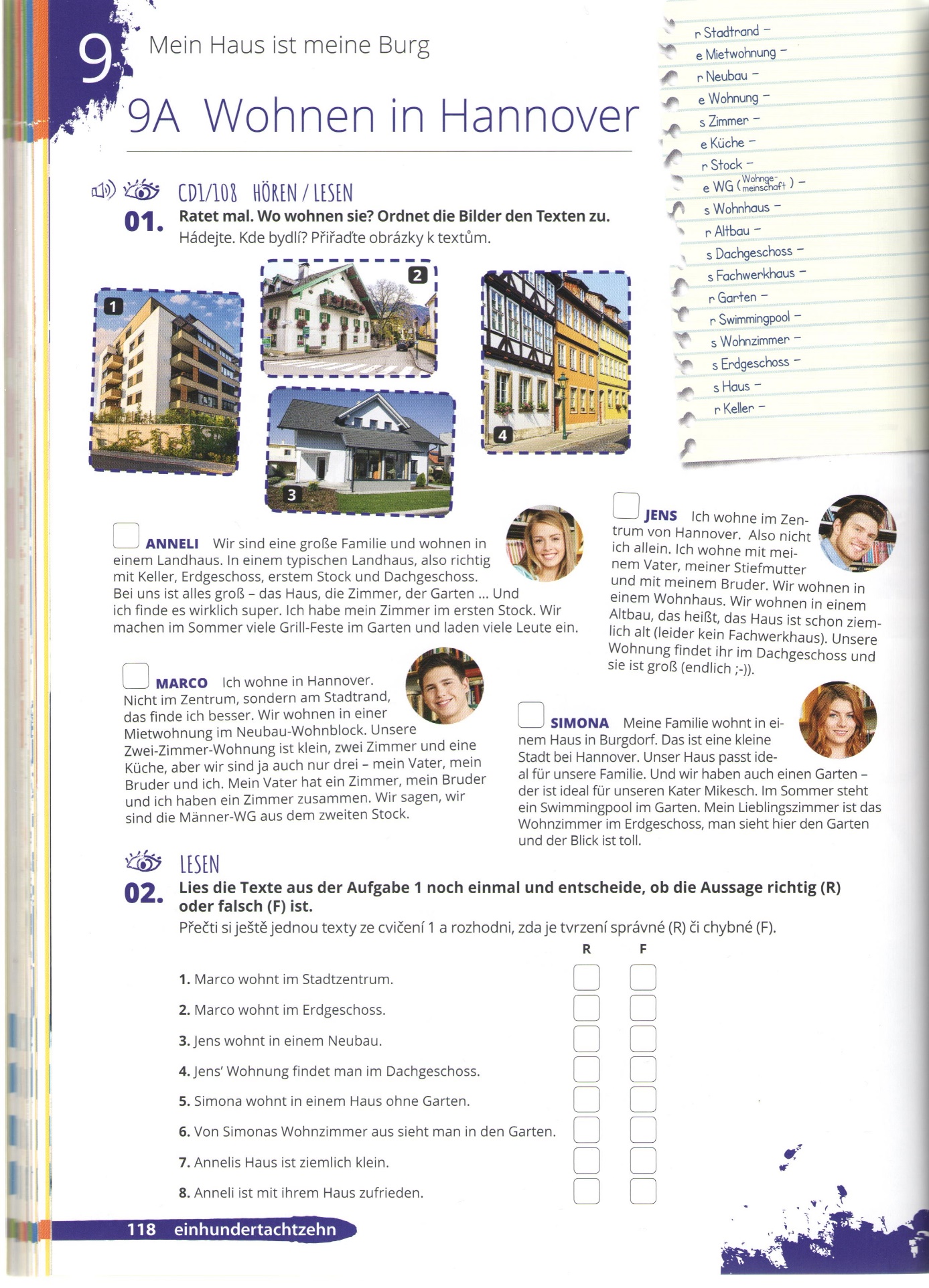 Übung 2  / S. 118 –( richtig oder falsch )bitte per E-Mail  an zahnas@gymkrom.cz bis 7.5. Napište příjmení, třídu a název cvičení. )